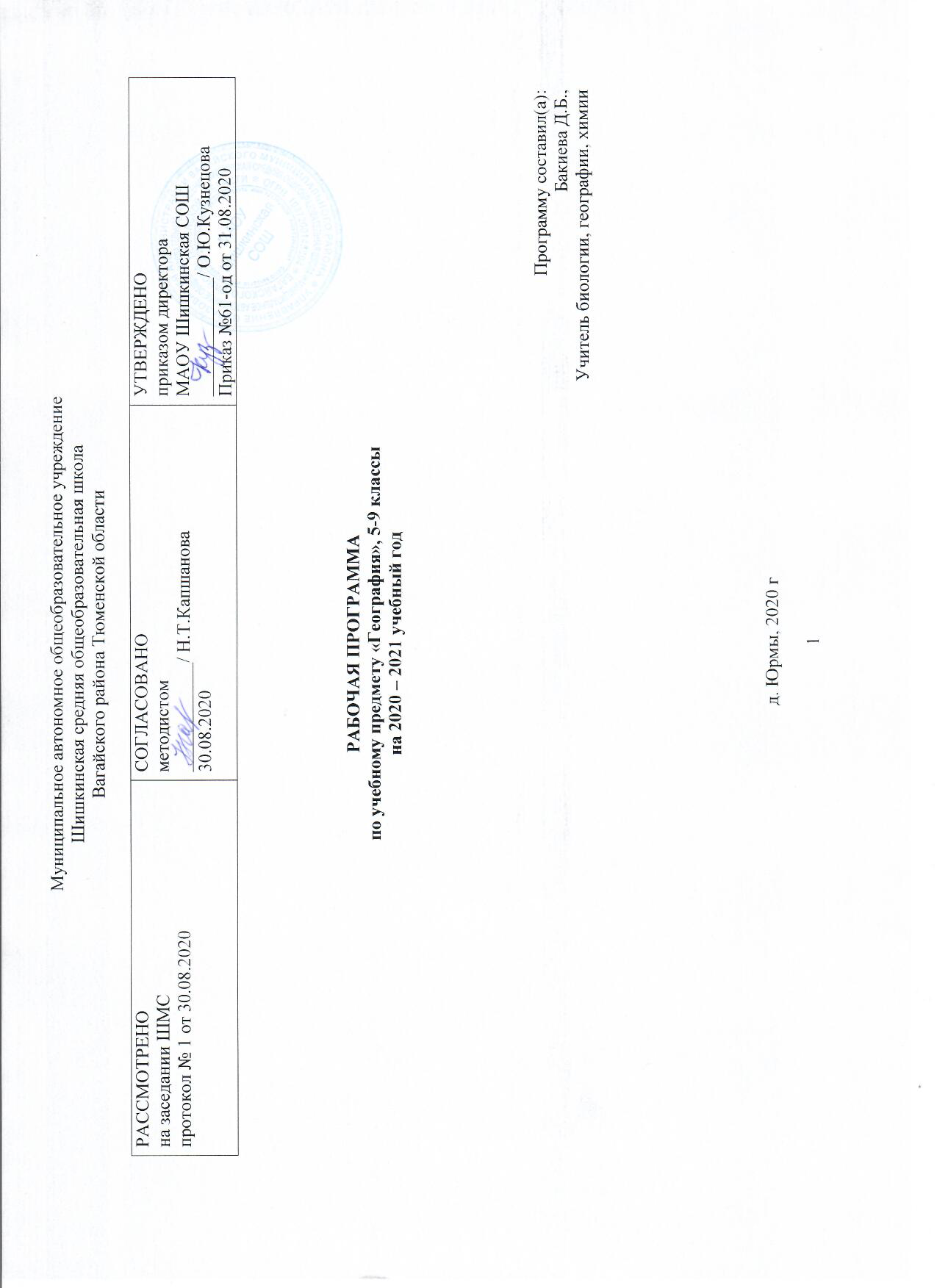 1.Планируемые результаты освоения учебного предмета География 5 класс
Рабочая программа направлена на формирование личностных, метапредметных и предметных результатов, реализацию системно-деятельностного подхода в организации образовательных отношений как отражение требований ФГОС .Личностными результатами обучения географии является формирование всесторонне образованной, инициативной и успешной личности, обладающей системой современных мировоззренческих взглядов, ценностных ориентаций, идейно-нравственных, культурных, гуманистических и этических принципов и норм поведения.Изучение географии в основной школе обусловливает достижение следующих результатов личностного развития:воспитание патриотизма, любви и уважения к Отечеству, чувства гордости за свою Родину;- формирование ответственного отношения к учению;формирование познавательной и информационной культуры, в том числе развитие навыков самостоятельной работы с учебными пособиями, книгами, доступными инструментами и техническими средствами информационных технологий;формирование толерантности как нормы осознанного и доброжелательного отношения к другому человеку, его мнению, мировоззрению, культуре, языку, вере, гражданской позиции; к истории, культуре, религии, традициям, языкам, ценностям народов России и мира;освоение социальных норм и правил поведения в группах;формирование ценности здорового и безопасного образа жизни; усвоение правил индивидуального и коллективного безопасного поведения в чрезвычайных ситуациях, угрожающих жизни и здоровью людей;формирование основ экологического сознания на основе признания ценности жизни во всех её проявлениях и необходимости ответственного, бережного отношения к окружающей среде;Метапредметными результатами освоения основной образовательной программы основного общего образования являются:Регулятивные УУД:
– способности к самостоятельному приобретению новых знаний и практических умений, умения управлять своей познавательной деятельностью;
– умения организовывать свою деятельность, определять её цели и задачи, выбирать средства реализации цели и применять их на практике, оценивать достигнутые результаты;
- самостоятельно обнаруживать и формулировать учебную проблему, определять цель учебной деятельности, выбирать тему проекта;
- выдвигать версии решения проблемы, осознавать конечный результат, выбирать из предложенных и искать самостоятельно средства достижения цели;
- составлять (индивидуально или в группе) план решения проблемы (выполнения проекта);
- работая по плану, сверять свои действия с целью и, при необходимости, исправлять ошибки самостоятельно;
- в диалоге с учителем совершенствовать самостоятельно выработанные критерии оценки.
 Познавательные УУД:
– формирование и развитие посредством географического знания познавательных интересов, интеллектуальных и творческих способностей учащихся;
– умения вести самостоятельный поиск, анализ, отбор информации, ее преобразование, сохранение, передачу и презентацию с помощью технических средств и информационных технологий:
Анализировать, сравнивать, классифицировать и обобщать факты и явления. Выявлять причины и следствия простых явлений.
Осуществлять сравнение, сериацию и классификацию, самостоятельно выбирая основания и критерии для указанных логических операций; строить классификацию на основе дихотомического деления (на основе отрицания).
Строить логическое рассуждение, включающее установление причинно-следственных связей.
Создавать схематические модели с выделением существенных характеристик объекта. 
Составлять тезисы, различные виды планов (простых, сложных и т.п.). Преобразовывать информацию из одного вида в другой (таблицу в текст и пр.).
Вычитывать все уровни текстовой информации. 
Уметь определять возможные источники необходимых сведений, производить поиск информации, анализировать и оценивать её достоверность. 
Коммуникативные УУД:
Самостоятельно организовывать учебное взаимодействие в группе (определять общие цели, распределять роли, договариваться друг с другом и т.д.). Предметными результатами изучения курса являются следующие умения:
1)осознание роли географии в познании окружающего мира:
- объяснять роль различных источников географической информации. 2)освоение системы географических знаний о природе, населении, хозяйстве мира:
- объяснять географические следствия формы, размеров и движения Земли;
- формулировать природные и антропогенные причины изменения окружающей среды;
- выделять, описывать и объяснять существенные признаки географических объектов и явлений.
3)использование географических умений:
- находить в различных источниках и анализировать географическую информацию;
-составлять описания различных географических объектов на основе анализа разнообразных источников географической информации;
- применять приборы и инструменты для определения количественных и качественных характеристик компонентов природы.
4) использование карт как моделей:
- определять на карте местоположение географических объектов.
5)понимание смысла собственной действительности:
- определять роль результатов выдающихся географических открытий;
- использовать географические знания для осуществления мер по сохранению природы и защите людей от стихийных природных и техногенных явлений;
- приводить примеры использования и охраны природных ресурсов, адаптации человека к условиям окружающей среды.2.Содержание учебного предметаГеография 5 класс

Развитие географических знаний о Земле.Введение. Что изучает география.Изображение земной поверхности. Виды изображения земной поверхности: план местности, глобус, географическая карта, аэрофото- и аэрокосмические снимки. Масштаб. Стороны горизонта. Азимут. Ориентирование на местности: определение сторон горизонта по компасу и местным признакамПредставления о мире в древности (Древний Китай, Древний Египет, Древняя Греция, Древний Рим). Появление первых географических карт.География в эпоху Средневековья: путешествия и открытия викингов, древних арабов, русских землепроходцев. Путешествия Марко Поло и Афанасия Никитина.Эпоха Великих географических открытий (открытие Нового света, морского пути в Индию, кругосветные путешествия). Значение Великих географических открытий.Географические открытия XVII–XIX вв. (исследования и открытия на территории Евразии (в том числе на территории России), Австралии и Океании, Антарктиды). Первое русское кругосветное путешествие (И.Ф. Крузенштерн и Ю.Ф. Лисянский).Географические исследования в ХХ веке (открытие Южного и Северного полюсов, океанов, покорение высочайших вершин и глубочайших впадин, исследования верхних слоев атмосферы, открытия и разработки в области Российского Севера). Значение освоения космоса для географической науки.Географические знания в современном мире. Современные географические методы исследования Земли. География 6 класс
Земля во Вселенной. Движения Земли и их следствия. 
Земля – часть Солнечной системы. Земля и Луна. Влияние космоса на нашу планету и жизнь людей. Форма и размеры Земли. Наклон земной оси к плоскости орбиты. Виды движения Земли и их географические следствия. Движение Земли вокруг Солнца. Смена времен года. Тропики и полярные круги. Пояса освещенности. Календарь – как система измерения больших промежутков времени, основанная на периодичности таких явлений природы, как смена дня и ночи, смена фаз Луны, смена времен года. Осевое вращение Земли. Смена дня и ночи, сутки, календарный год.Изображение земной поверхности. Масштаб. Стороны горизонта. Азимут. Ориентирование на местности: определение сторон горизонта по компасу и местным признакам, определение азимута. Особенности ориентирования в мегаполисе и в природе. План местности. Условные знаки. Как составить план местности. Составление простейшего плана местности/учебного кабинета/комнаты. Географическая карта – особый источник информации. Содержание и значение карт. Топографические карты. Масштаб и условные знаки на карте.Рельеф Земли. Способы изображение рельефа на планах и картах. Основные формы рельефа – горы и равнины. Равнины. Образование и изменение равнин с течением времени. Классификация равнин по абсолютной высоте. Определение относительной и абсолютной высоты равнин. Разнообразие гор по возрасту и строению. Классификация гор абсолютной высоте. Определение относительной и абсолютной высоты гор. Рельеф дна океанов. Рифтовые области, срединные океанические хребты, шельф, материковый склон. Методы изучения глубин Мирового океана. Исследователи подводных глубин и их открытия. Природа Земли.Литосфера. Литосфера – «каменная» оболочка Земли. Внутреннее строение Земли. Земная кора. Разнообразие горных пород и минералов на Земле. Полезные ископаемые и их значение в жизни современного общества. Движения земной коры и их проявления на земной поверхности: землетрясения, вулканы, гейзеры.
Атмосфера. Строение воздушной оболочки Земли. Температура воздуха. Нагревание воздуха. Суточный и годовой ход температур и его графическое отображение. Среднесуточная, среднемесячная, среднегодовая температура. Зависимость температуры от географической широты. Тепловые пояса. Вода в атмосфере. Облака и атмосферные осадки. Атмосферное давление. Ветер. Постоянные и переменные ветра. Графическое отображение направления ветра. Роза ветров. Циркуляция атмосферы. Влажность воздуха. Понятие погоды. Наблюдения и прогноз погоды. Метеостанция/метеоприборы (проведение наблюдений и измерений, фиксация результатов наблюдений, обработка результатов наблюдений). Понятие климата. Погода и климат. Климатообразующие факторы. Зависимость климата от абсолютной высоты местности.Климаты Земли. Влияние климата на здоровье людей. Человек и атмосфера.
Гидросфера. Строение гидросферы. Особенности Мирового круговорота воды. Мировой океан и его части. Свойства вод Мирового океана – температура и соленость. Движение воды в океане – волны, течения..Воды суши. Реки на географической карте и в природе: основные части речной системы, характер, питание и режим рек. Озера и их происхождение. Ледники. Горное и покровное оледенение, многолетняя мерзлота. Подземные воды. Межпластовые и грунтовые воды. Болота. Каналы. Водохранилища. Человек и гидросфера.Биосфера. Биосфера – живая оболочка Земли. Особенности жизни в океане. Жизнь на поверхности суши: особенности распространения растений и животных в лесных и безлесных пространствах. Воздействие организмов на земные оболочки. Воздействие человека на природу. Охрана природы.Географическая оболочка как среда жизни. Понятие о географической оболочке. Взаимодействие оболочек Земли. Строение географической оболочки. Понятие о природном комплексе. Глобальные, региональные и локальные природные комплексы. Природные комплексы своей местности. Закономерности географической оболочки: географическая зональность и высотная поясность. Природные зоны Земли. География 7 класс
Главные закономерности природы Земли.Литосфера и рельеф Земли. История Земли как планеты. Литосферные плиты. Сейсмические пояса Земли. Строение земной коры. Типы земной коры, их отличия. Формирование современного рельефа Земли. Влияние строения земной коры на облик Земли.Атмосфера и климаты Земли. Распределение температуры, осадков, поясов атмосферного давления на Земле и их отражение на климатических картах. Разнообразие климата на Земле. Климатообразующие факторы. Характеристика воздушных масс Земли. Характеристика основных и переходных климатических поясов Земли. Влияние климатических условий на жизнь людей. Влияние современной хозяйственной деятельности людей на климат Земли. Расчет угла падения солнечных лучей в зависимости от географической широты, абсолютной высоты местности по разности атмосферного давления, расчет температуры воздуха тропосферы на заданной высоте, расчет средних значений (температуры воздуха, амплитуды и др. показателей).Мировой океан – основная часть гидросферы. Мировой океан и его части. Этапы изучения Мирового океана. Океанические течения. Система океанических течений. Тихий океан. Характерные черты природы океана и его отличительные особенности. Атлантический океан. Характерные черты природы океана и его отличительные особенности. Северный Ледовитый океан. Характерные черты природы океана и его отличительные особенности. Индийский океан. Характерные черты природы океана и его отличительные особенности.Географическая оболочка. Свойства и особенности строения географической оболочки. Общие географические закономерности целостность, зональность, ритмичность и их значение. Географическая зональность. Природные зоны Земли (выявление по картам зональности в природе материков). Высотная поясность.Человечество на Земле. Численность населения Земли. Расовый состав. Нации и народы планеты. Страны на карте мира.Характеристика материков Земли.Южные материки. Особенности южных материков Земли. Африка. Географическое положение Африки и история исследования. Рельеф и полезные ископаемые. Климат и внутренние воды. Характеристика и оценка климата отдельных территорий Африки для жизни людей. Природные зоны Африки. Эндемики. Определение причин природного разнообразия материка. Население Африки, политическая карта. Особенности стран Северной Африки (регион высоких гор, сурового климата, пустынь и оазисов, а также родина древних цивилизаций,  современный район добычи нефти и газа).Особенности стран Западной и Центральной Африки (регион саванн и непроходимых гилей, с развитой охотой на диких животных, эксплуатация местного населения на плантациях и при добыче полезных ископаемых).Особенности стран Восточной Африки (регион вулканов и разломов, национальных парков, центр происхождения культурных растений и древних государств).Особенности стран Южной Африки (регион гор причудливой формы и пустынь, с развитой мировой добычей алмазов и самой богатой страной континента (ЮАР)).Австралия и Океания. Географическое положение, история исследования, особенности природы материка. Эндемики.Австралийский Союз (географический уникум – страна-материк; самый маленький материк, но одна из крупнейших по территории стран мира; выделение особого культурного типа австралийско-новозеландского города, отсутствие соседства отсталых и развитых территорий, слабо связанных друг с другом; высокоразвитая экономика страны основывается на своих ресурсах).Океания (уникальное природное образование – крупнейшее в мире скопление островов; специфические особенности трех островных групп: Меланезия – «черные острова» (так как проживающие здесь папуасы и меланезийцы имеют более темную кожу по сравнению с другими жителями Океании), Микронезия и Полинезия – «маленькие» и «многочисленные острова»).Антарктида. Антарктида – уникальный материк на Земле (самый холодный и удаленный, с шельфовыми ледниками и антарктическими оазисами). Освоение человеком Антарктиды. Цели международных исследований материка в 20-21 веке. Современные исследования и разработки в Антарктиде. Южная Америка. Географическое положение, история исследования и особенности рельефа материка. Климат и внутренние воды. Южная Америка – самый влажный материк. Природные зоны. Высотная поясность Анд. Эндемики. Изменение природы. Население Южной Америки (влияние испанской и португальской колонизации на жизнь коренного населения). Страны востока и запада материка (особенности образа жизни населения и хозяйственной деятельности).Северные материки. Особенности северных материков Земли.Северная Америка. Географическое положение, история открытия и исследования Северной Америки (Новый Свет). Особенности рельефа и полезные ископаемые. Климат, внутренние воды. Природные зоны. Меридиональное расположение природных зон на территории Северной Америки. Изменения природы под влиянием деятельности человека.  Эндемики. Особенности природы материка. Особенности населения (коренное население и потомки переселенцев).Характеристика двух стран материка: Канады и Мексики. Описание США – как одной из ведущих стран современного мира.Евразия. Географическое положение, история исследования материка. Рельеф и полезные ископаемые Евразии. Климатические особенности материка. Влияние климата на хозяйственную деятельность людей. Реки, озера материка. Многолетняя мерзлота, современное оледенение. Природные зоны материка. Эндемики. Зарубежная Европа. Страны Северной Европы (население, образ жизни и культура региона, влияние моря и теплого течения на жизнь и хозяйственную деятельность людей).Страны Средней Европы (население, образ жизни и культура региона, высокое развитие стран региона, один из главных центров мировой экономики).Страны Восточной Европы (население, образ жизни и культура региона, благоприятные условия для развития хозяйства, поставщики сырья, сельскохозяйственной продукции и продовольствия в более развитые европейские страны).Страны Южной Европы (население, образ жизни и культура региона, влияние южного прибрежного положения на жизнь и хозяйственную деятельность людей (международный туризм, экспорт субтропических культур (цитрусовых, маслин)), продуктов их переработки (оливковое масло, консервы, соки), вывоз продукции легкой промышленности (одежды, обуви)). Зарубежная Азия. Страны Юго-Западной Азии (особенности положения региона (на границе трех частей света), население, образ жизни и культура региона (центр возникновения двух мировых религий), специфичность природных условий и ресурсов и их отражение на жизни людей (наличие пустынь, оазисов, нефти и газа), горячая точка планеты).Страны Центральной Азии (влияние большой площади территории, имеющей различные природные условия, на население (его неоднородность), образ жизни (постсоветское экономическое наследие, сложная политическая ситуация) и культуру региона).Страны Восточной Азии (население (большая численность населения), образ жизни (влияние колониального и полуколониального прошлого, глубоких феодальных корней, периода длительной самоизоляции Японии и Китая) и культура региона (многообразие и тесное переплетение религий: даосизм и конфуцианство, буддизм и ламаизм, синтоизм, католицизм). Страны Южной Азии (влияние рельефа на расселение людей (концентрация населения в плодородных речных долинах), население (большая численность и «молодость»), образ жизни (распространение сельского образа жизни (даже в городах) и культура региона (центр возникновения древних религий – буддизма и индуизма; одна из самых «бедных и голодных территорий мира»).Страны Юго-Восточной Азии (использование выгодности положения в развитии стран региона (например, в Сингапуре расположены одни из самых крупных аэропортов и портов мира), население (главный очаг мировой эмиграции), образ жизни (характерны резкие различия в уровне жизни населения – от минимального в Мьянме до самого высокого в Сингапуре) и культура региона (влияние соседей на регион – двух мощных центров цивилизаций – Индии и Китая).Взаимодействие природы и общества. Влияние закономерностей географической оболочки на жизнь и деятельность людей. Степень воздействия человека на природу на разных материках. Необходимость международного сотрудничества в использовании природы и ее охраны. Развитие природоохранной деятельности на современном этапе (Международный союз охраны природы, Международная Гидрографическая Организация, ЮНЕСКО и др.).География 8 класс
Изображение земной поверхности. Виды изображения земной поверхности: план местности, географическая карта, аэрофото- и аэрокосмические снимки. Географическая карта – особый источник информации. Содержание и значение карт. Топографические карты. Масштаб и условные знаки на карте. Ориентирование на местности: определение сторон горизонта по компасу и местным признакам, определение азимута.Территория России на карте мира.  Россия на карте часовых поясов. Часовые зоны России. Местное, поясное время, его роль в хозяйстве и жизни людей. История освоения и заселения территории России в XI – XVI вв. История освоения и заселения территории России в XVII – XVIII вв. История освоения и заселения территории России в XIX – XXI вв. Рельеф и полезные ископаемые России. Геологическое строение территории России. Геохронологическая таблица. Тектоническое строение территории России. Основные формы рельефа России, взаимосвязь с тектоническими структурами. Факторы образования современного рельефа. Закономерности размещения полезных ископаемых на территории России. Изображение рельефа на картах разного масштаба. Построение профиля рельефа.Климат России. Характерные особенности климата России и климатообразующие факторы. Закономерности циркуляции воздушных масс на территории России (циклон, антициклон, атмосферный фронт). Закономерности распределения основных элементов климата на территории России. Суммарная солнечная радиация. Определение величин  суммарной солнечной радиации на разных территориях России. Климатические пояса и типы климата России. Человек и климат. Неблагоприятные и опасные климатические явления. Прогноз и прогнозирование. Значение прогнозирования погоды. Работа с климатическими и синоптическими картами, картодиаграммами. Определение зенитального положения Солнца. Внутренние воды России. Разнообразие внутренних вод России. Особенности российских рек. Разнообразие рек России. Режим рек. Озера. Классификация озер. Подземные воды, болота, многолетняя мерзлота, ледники, каналы и крупные водохранилища. Водные ресурсы в жизни человека.Почвы России. Образование почв и их разнообразие на территории России. Почвообразующие факторы и закономерности распространения почв. Земельные и почвенные ресурсы России. Значение рационального использования и охраны почв.Растительный и животный мир России. Разнообразие растительного и животного мира России. Охрана растительного и животного мира. Биологические ресурсы России.Природно-территориальные комплексы России.Природное районирование. Природно-территориальные комплексы (ПТК): природные, природно-антропогенные и антропогенные. Природное районирование территории России. Природные зоны России. Зона арктических пустынь, тундры и лесотундры. Разнообразие лесов России: тайга, смешанные и широколиственные леса. Лесостепи, степи и полупустыни. Высотная поясность.Крупные природные комплексы России. Русская равнина (одна из крупнейших по площади равнин мира, древняя равнина; разнообразие рельефа; благоприятный климат; влияние западного переноса на увлажнение территории; разнообразие внутренних вод и ландшафтов).Север Русской равнины (пологая равнина, богатая полезными ископаемыми; влияние теплого течения на жизнь портовых городов; полярные ночь и день; особенности расселения населения (к речным долинам: переувлажненность, плодородие почв на заливных лугах, транспортные пути, рыбные ресурсы)).Центр Русской равнины (всхолмленная равнина с возвышенностями; центр Русского государства, особенности ГП: на водоразделе (между бассейнами Черного, Балтийского, Белого и Каспийского морей).Юг Русской равнины (равнина с оврагами и балками, на формирование которых повлияли и природные факторы (всхолмленность рельефа, легкоразмываемые грунты), и социально-экономические (чрезмерная вырубка лесов, распашка лугов); богатство почвенными (черноземы) и минеральными (железные руды) ресурсами и их влияние на природу, и жизнь людей). Южные моря России: история освоения, особенности природы морей, ресурсы, значение. Крым (географическое положение, история освоения полуострова, особенности природы (равнинная, предгорная и горная части; особенности климата; природные отличия территории полуострова; уникальность природы)).Кавказ (предгорная и горная части; молодые горы с самой высокой точкой страны; особенности климата в западных и восточных частях; высотная поясность; природные отличия территории; уникальность природы Черноморского побережья).Урал (особенности географического положения; район древнего горообразования; богатство полезными ископаемыми; суровость климата на севере и влияние континентальности на юге; высотная поясность и широтная зональность).Урал (изменение природных особенностей с запада на восток, с севера на юг).Обобщение знаний по особенностям природы европейской части России.Моря Северного Ледовитого океана: история освоения, особенности природы морей, ресурсы, значение. Северный морской путь. Западная Сибирь (крупнейшая равнина мира; преобладающая высота рельефа; зависимость размещения внутренних вод от рельефа и от зонального соотношения тепла и влаги; природные зоны – размещение, влияние рельефа, наибольшая по площади, изменения в составе природных зон, сравнение состава природных зон с Русской равниной).Западная Сибирь: природные ресурсы, проблемы рационального использования и экологические проблемы.Средняя Сибирь (сложность и многообразие геологического строения, развитие физико-географических процессов (речные долины с хорошо выраженными террасами и многочисленные мелкие долины), климат резко континентальный, многолетняя мерзлота, характер полезных ископаемых и формирование природных комплексов).Северо-Восточная Сибирь (разнообразие и контрастность рельефа (котловинность рельефа, горные хребты, переходящие в северные низменности; суровость климата; многолетняя мерзлота; реки и озера; влияние климата на природу; особенности природы).Горы Южной Сибири (географическое положение, контрастный горный рельеф, континентальный климат и их влияние на особенности формирования природы района).Алтай, Саяны, Прибайкалье, Забайкалье (особенности положения, геологическое строение и история развития, климат и внутренние воды, характерные типы почв, особенности природы).Байкал. Уникальное творение природы. Особенности природы. Образование котловины. Байкал – как объект Всемирного природного наследия (уникальность, современные экологические проблемы и пути решения).Дальний Восток (положение на Тихоокеанском побережье; сочетание горных хребтов и межгорных равнин; преобладание муссонного климата на юге и муссонообразного и морского на севере, распространение равнинных, лесных и тундровых, горно-лесных и гольцовых ландшафтов).Чукотка, Приамурье, Приморье (географическое положение, история исследования, особенности природы). Камчатка, Сахалин, Курильские острова (географическое положение, история исследования, особенности природы).Взаимодействие природы и общества. Влияние закономерностей географической оболочки на жизнь и деятельность людей. Степень воздействия человека на природу России. Необходимость международного сотрудничества в использовании природы и ее охраны. Развитие природоохранной деятельности на современном этапе (Международный союз охраны природы, Международная Гидрографическая Организация, ЮНЕСКО и др.).География своей местности.Географическое положение и рельеф. История освоения. Климатические особенности своего региона проживания. Реки и озера, каналы и водохранилища. Природные зоны. Характеристика основных природных комплексов своей местности. Природные ресурсы. Экологические проблемы и пути их решения. Особенности населения своего региона. География 9 класс.Территория России на карте мира. Характеристика географического положения России. Водные пространства, омывающие территорию России. Государственные границы территории России.Общая характеристика природы России.Население России. Численность населения и ее изменение в разные исторические периоды. Воспроизводство населения. Показатели рождаемости, смертности, естественного и миграционного прироста / убыли. Характеристика половозрастной структуры населения России. Миграции населения в России. Особенности географии рынка труда России. Этнический состав населения России. Разнообразие этнического состава населения России. Религии народов России. Географические особенности размещения населения России. Городское и сельское население. Расселение и урбанизация. Типы населенных пунктов. Города России их классификация.Хозяйство России.Общая характеристика хозяйства. Географическое районирование. Экономическая и социальная география в жизни современного общества. Понятие хозяйства. Отраслевая структура хозяйства. Сферы хозяйства. Этапы развития хозяйства. Этапы развития экономики России. Географическое районирование. Административно-территориальное устройство Российской Федерации.Главные отрасли и межотраслевые комплексы. Сельское хозяйство. Отраслевой состав сельского хозяйства. Растениеводство. Животноводство. Отраслевой состав животноводства. География животноводства. Агропромышленный комплекс. Состав АПК. Пищевая и легкая промышленность. Лесной комплекс. Состав комплекса. Основные места лесозаготовок. Целлюлозно-бумажная промышленность. Топливно-энергетический комплекс. Топливно-энергетический комплекс. Угольная промышленность. Нефтяная и газовая промышленность. Электроэнергетика. Типы электростанций. Особенности размещения электростанция. Единая энергосистема страны. Перспективы развития. Металлургический комплекс. Черная и цветная металлургия. Особенности размещения. Проблемы и перспективы развития отрасли. Машиностроительный комплекс. Специализация. Кооперирование. Связи с другими отраслями. Особенности размещения. ВПК. Отраслевые особенности военно-промышленного комплекса. Химическая промышленность. Состав отрасли. Особенности размещения. Перспективы развития. Транспорт. Виды транспорта. Значение для хозяйства. Транспортная сеть. Проблемы транспортного комплекса. Информационная инфраструктура. Информация и общество в современном мире. Типы телекоммуникационных сетей. Сфера обслуживания. Рекреационное хозяйство. Территориальное (географическое) разделение труда.Районы России.Европейская часть России. Центральная Россия: особенности формирования территории, ЭГП, природно-ресурсный потенциал, особенности населения, географический фактор в расселении, народные промыслы. Этапы развития хозяйства Центрального района. Хозяйство Центрального района. Специализация хозяйства. География важнейших отраслей хозяйства.Города Центрального района. Древние города, промышленные и научные центры. Функциональное значение городов. Москва – столица Российской Федерации. Центрально-Черноземный район: особенности ЭГП, природно-ресурсный потенциал, население и характеристика хозяйства. Особенности территориальной структуры хозяйства, специализация района. География важнейших отраслей хозяйства.Волго-Вятский район: особенности ЭГП, природно-ресурсный потенциал, население и характеристика хозяйства. Особенности территориальной структуры хозяйства, специализация района. География важнейших отраслей хозяйства.Северо-Западный район: особенности ЭГП, природно-ресурсный потенциал, население, древние города района и характеристика хозяйства. Особенности территориальной структуры хозяйства, специализация района. География важнейших отраслей хозяйства.Калининградская область: особенности ЭГП, природно-ресурсный потенциал, население и характеристика хозяйства. Рекреационное хозяйство района. Особенности территориальной структуры хозяйства, специализация. География важнейших отраслей хозяйства. Моря Атлантического океана, омывающие Россию: транспортное значение, ресурсы.Европейский Север: история освоения, особенности ЭГП, природно-ресурсный потенциал, население и характеристика хозяйства. Особенности территориальной структуры хозяйства, специализация района. География важнейших отраслей хозяйства. Поволжье: особенности ЭГП, природно-ресурсный потенциал, население и характеристика хозяйства. Особенности территориальной структуры хозяйства, специализация района. География важнейших отраслей хозяйства. Крым: особенности ЭГП, природно-ресурсный потенциал, население и характеристика хозяйства. Рекреационное хозяйство. Особенности территориальной структуры хозяйства, специализация. География важнейших отраслей хозяйства. Северный Кавказ: особенности ЭГП, природно-ресурсный потенциал, население и характеристика хозяйства. Рекреационное хозяйство. Особенности территориальной структуры хозяйства, специализация. География важнейших отраслей хозяйства. Южные моря России: транспортное значение, ресурсы.Уральский район: особенности ЭГП, природно-ресурсный потенциал, этапы освоения, население и характеристика хозяйства. Особенности территориальной структуры хозяйства, специализация района. География важнейших отраслей хозяйства. Азиатская часть России. Западная Сибирь: особенности ЭГП, природно-ресурсный потенциал, этапы и проблемы освоения, население и характеристика хозяйства. Особенности территориальной структуры хозяйства, специализация района. География важнейших отраслей хозяйства. Моря Северного Ледовитого океана: транспортное значение, ресурсы.Восточная Сибирь: особенности ЭГП, природно-ресурсный потенциал, этапы и проблемы освоения, население и характеристика хозяйства. Особенности территориальной структуры хозяйства, специализация района. География важнейших отраслей хозяйства. Моря Тихого океана: транспортное значение, ресурсы.Дальний Восток: формирование территории, этапы и проблемы освоения, особенности ЭГП, природно-ресурсный потенциал, население и характеристика хозяйства. Особенности территориальной структуры хозяйства, специализация района. Роль территории Дальнего Востока в социально-экономическом развитии РФ. География важнейших отраслей хозяйства.Хозяйство своей местности. Особенности ЭГП, природно-ресурсный потенциал, население и характеристика хозяйства своего региона. Особенности территориальной структуры хозяйства, специализация района. География важнейших отраслей хозяйства своей местности.Россия в мире. Россия в современном мире (место России в мире по уровню экономического развития, участие в экономических и политических организациях). Россия в мировом хозяйстве (главные внешнеэкономические партнеры страны, структура и география экспорта и импорта товаров и услуг). Россия в мировой политике. Россия и страны СНГ. 
3.Тематическое планирование с указанием количества часов, отводимых на освоение каждой темы 
География 5 классТематическое планирование с указанием количества часов, отводимых на освоение каждой темы География 6 классТематическое планирование с указанием количества часов, отводимых на освоение каждой темы География 7 класс
Тематическое планирование с указанием количества часов, отводимых на освоение каждой темы
 География 8 классГеография 9 классНаименование раздела/ кол-во часов Номер урока Тема урока/количество часов Тема урока/количество часовНаименование раздела/ кол-во часов Номер урока Тема урока/количество часов Тема урока/количество часовВведение. Что изучает география  (2 часа)Что такое География. Пр.р: «Составление схемы наук о природе»1чРК. Методы географическихисследований.  Пр.р. 1.Описание учебного кабинета географии.2. Организация наблюдений за погодой.1чИзображение земной поверхности. (5ч)От плоской Земли к земному шару1чФорма, размеры и движения Земли1чГлобус и карта.  Пр.р: «Составление сравнительной характеристики разных способов изображения земной поверхности»1чРК. Ориентирование на местности. Пр.р: «Определение с помощью компаса сторон горизонта.»1чУрок обобщения, контроля и коррекции знаний по теме «Земля и её изображение»1чПредставления о мире в древности(2ч)По следам путешественниковкаменного века1чПутешественники древности1чГеография в эпоху Средневековья(3ч)Путешествия морских народов1чПервые европейцы на краю Азии1чХождение за три моря1чЭпоха Великих географических открытий(3ч)Морской путь в Индию1чОткрытие Америки Пр. р: «Обозначение на контурной карте маршрутов путешествия экспедиции Христофора Колумба»1чПервое кругосветное плавание Пр.р: «Обозначение на контурной карте маршрутов путешествия ФернанаМагеллана.»1чГеографические открытия XVII–XIX вв.(2ч)Открытие Южного материка1чПоиски Южной земли продолжаются.  1чГеографические исследования в ХХ веке (3ч)Русские путешественники.  Пр. р: Составление сводной таблицы «Имена русских первопроходцев и мореплавателей на карте мира»1чВокруг света под русским флагом 1чУрок обобщения, контроля и коррекции знаний по теме «История географических открытий»1чГеографические знания в современном мире. Современные географические методы исследования Земли.(14ч)Мировой океан и его части.1чЗначение Мирового океана для природы и человека. Пр.р: «Обозначение на контурной карте материков и океанов Земли»1чПутешествие по Евразии. Пр.р:   «Обозначение на контурной карте   крупнейших государств Евразии.» 1чПутешествие по Африке. 1чПутешествие по СевернойАмерике.  Пр.р:  «Обозначение на контурной карте   государств Северной Америки»1чПутешествие по Южной Америке.  Пр.р:  «Обозначение на контурной карте   государств Южной Америки»1чПутешествие по Австралии.   Пр.р: «Обозначение на контурной карте морей и океанов омывающих Австралию»1чПутешествие по Антарктиде  1чУрок обобщения, контроля и коррекции знаний по теме «Путешествие по планете Земля»1чУрок обобщения, контроля и коррекции знаний по теме «Путешествие по планете Земля»1чРК. Что такое природа.  Пр.р: «Организация фенологических наблюдений в природе.»  1чОболочки Земли.1чУрок обобщения и контроля по пройденному курсу1чУрок коррекции знаний по пройденному курсу1чнаименование раздела/ кол-во часов Номер урока Тема урока/ кол-во часов Тема урока/ кол-во часовнаименование раздела/ кол-во часов Номер урока Тема урока/ кол-во часов Тема урока/ кол-во часовЗемля во Вселенной. Движения Земли и их следствия 5чЗемля и Вселенная. Планеты Солнечной системы.1чСистема географических координат Пр.р: «Определение по карте географических координат различных  объектов.»1чВремена года1чПояса освещенности 1чИтоговое занятие по теме «Земля как Планета»1 ч.Изображение земной поверхности 3чГеографическая карта и ее масштаб. Пр.р: «Определение направлений и расстояний по карте»1чВиды условных знаков1ч Ориентирование. Пр.р: «Определение сторон горизонта с помощью компаса и передвижение по азимуту. Составление простейшего плана местности.». 1чРельеф Земли. 2чИзображение рельефа на карте. Пр.р: «Определение географических координат»1чИтоговое занятие по теме «Географическая карта»1чПрирода Земли.Литосфера 6чСтроение земного  шара. Горные породы1чПолезные ископаемы 1чДвижение земной коры. Пр.р: «Составление схемы различий гор и равнин по высоте»1чВыветривание горных пород. РК. Пр.р: «Изменения земной коры под воздействием хозяйственной деятельности человека в нашей местности»1чРельеф суши и дна океана Пр.р: «Определение по карте географического положения островов, полуостровов, гор, равнин, низменностей»1чОбобщение и повторение темы «Литосфера»1чАтмосфера 8чСтроение атмосферы1чТемпература воздуха РК. Пр.р: «.Наблюдение за погодой, ее описание.»  1чАтмосферное давление1чДвижение воздуха. Пр.р: «Построение розы ветров, диаграмм облачности и осадков по имеющимся данным.»1чВода в атмосфере1чПогода1чКлимат1чПовторение и обобщение по теме «Атмосфера»1чГидросфера 4чЕдинство гидросферы. Мировой океан РК. Пр.р: «Путешествие капельки» из своего населенного пункта по большому круговороту воды.1чВоды суши: реки и озера Пр.р: «Описание по карте географического положения одной из крупнейших рек Земли»   1чВоды суши: подземные воды и природные льды. Пр.р: «Оценка обеспеченности водными ресурсами разных регионов Земли»1чПовторение  и обобщение по теме «Гидросфера» Пр.р.: «Нанесение на контурную карту объектов гидросферы.»  1чБиосфера 2чЦарства живой природы РК. Пр.р: «Описание растительного и животного мира   своей местности».1чБиосфера: охрана природы1чГеографическая оболочка как среда жизни.4чПочва. РК. Пр.р: «Изучение строения почвы на местности»1чИнтегрированное занятие. Природный комплекс  РК. Пр.р: «Изменение природы в результате хозяйственной деятельности человека в нашей местности.1чПриродные зоны Пр.р: «Описание природных зон Земли по географическим картам.»1чИтоговое занятие по пройденному курсу 1чНаименование раздела/ кол-во часовНаименование раздела/ кол-во часовНомер урока Тема урока/ кол-во часов Тема урока/ кол-во часовНаименование раздела/ кол-во часовНаименование раздела/ кол-во часовНомер урока Тема урока/ кол-во часов Тема урока/ кол-во часовНаименование раздела/ кол-во часовНаименование раздела/ кол-во часовНомер урока Тема урока/ кол-во часов Тема урока/ кол-во часовГЛАВНЫЕ ЗАКОНОМЕРНОСТИ ПРИРОДЫ ЗЕМЛИ.Литосфера и рельеф Земли 7ч  Суша в океане1чГеологическое время 1чСтроение земной коры1чЛитосферные плиты и современный рельеф Пр.Р.: «Составление картосхемы «Литосферные плиты»1чПлатформы и равнины1чСкладчатые пояса и горы1чОбобщение по теме «Поверхность Земли» РК.: Администрация Вагайского района: отдел статистики и картографии1чАтмосфера и климаты Земли. 4чПояса планеты1чВоздушные массы и климатические пояса1чКлиматообразующие факторы1чОбобщение по теме «Атмосфера»1чМировой океан – основная часть гидросферы 4чМировой океан и его части1чДвижение вод Мирового океана1чОрганический мир океана1чОсобенности отдельных океанов Пр.Р.: «Комплексная характеристика одного из океанов»1чГеографическая оболочка 2чГеографическая оболочка1чЗональность географической оболочки РК.: «Изучение и описание природных комплексов Вагайского района».1чЧеловечество на Земле 4чОсвоение Земли человеком РК.: Знакомство с этническим составом района и концессиями (Вагайский отдел ЗАГС)1чОхрана природы. РК.: Охраняемые территории, рекреационные зоны  Вагайского района  1чНаселение Земли.РК.: Различные виды деятельности людей – жителей Вагайского района.1чСтраны мира1чХАРАКТЕРИСТИКА МАТЕРИКОВ ЗЕМЛИ.Южные материки. Африка 10чОсобенности южных материков Земли. Географическое положение   Африки. Пр.Р.: «Определение координат крайних точек материка »1чГеологическое строение и рельеф Африки1чКлимат Африки1чГидрография Африки1чРазнообразие природы Африки1чНаселение Африки.1чРегионы Африки: Северная и Западная Африка1чРегионы Африки.    Пр.Р.: «Составление туристического плана путешествия по Африке»1ч Африка: обобщение и повторение1чКонтрольная работа по теме «Африка»1чАвстралия и Океания 6чГеографическое положение Австралии.  Пр.Р.: «Сравнение географического положения Африки и Австралии»1чКомпоненты природы Австралии1чОсобенности природы Австралии1чАвстралийский Союз  1чОкеания1чОбобщающее повторение темы «Австралия»1чАнтарктида 3чГеографическое положение и история исследования Антарктиды1чОсобенности природы Антарктиды.1чОбобщающее повторение темы «Антарктида»1чЮжная Америка. 8чГеографическое положение Южной Америки. История открытия и исследования1чГеологическое строение и рельеф Южной Америки1чКлимат Южной Америки1чГидрография Южной Америки1чРазнообразие природы Южной Америки1чНаселение Южной Америки. Пр.Р.:  «Сравнение характера размещения населения Южной Америки и Африки»1чРегионы Южной Америки1чОбобщающее повторение темы «Южная Америка»1чСеверные материки. Северная Америка 9чОсобенности северных материков Земли Географическое положение Северной Америки.1чИстория открытия и исследования1чГеологическое строение и рельеф Северной Америки.1чКлимат Северной Америки Пр.Р.: «Сравнение климата разных частей материка, расположенных в одном климатическом поясе»1чГидрография Северной Америки1чРазнообразие природы Северной Америки1чНаселение Северной Америки1чРегионы Северной Америки1чОбобщающее повторение темы «Северная Америка»1чЕвразия. 10чГеографическое положение.  История исследования Евразии1чГеологическое строение и рельеф Евразии РК.: Виртуальная экскурсия «Нефтеперерабатывающая станция «Вагай»1чКлимат Евразии.  Пр.Р.: «Определения типов климата Евразии по климатическим диаграммам»1чРазнообразие природы Евразии Пр.Р.:«Сравнение природных зон Евразии и Северной Америки» 1чИнтегрированное занятие. Население Евразии РК.: Знакомство с крестьянско-фермерскими хозяйствами  района1чРегионы Европы: Средняя и Северная Европа.1чРегионы Европы: Южная и Восточная Европа. 1чРегионы Азии: Юго-Западная и Восточная Азия РК.: Виртуальная экскурсия Знакомство с работой  гидропостов с. Ашлык, с. Черное 1чРегионы Азии: Южная и Юго-Восточная Азия1чОбобщающее повторение темы «Евразия»1чВзаимодействие природы и общества. 1чПрирода и человек1чНаименование раздела/ кол-во часов Номер урокаТема урока/ кол-во часовТема урока/ кол-во часовНаименование раздела/ кол-во часов Номер урокаТема урока/ кол-во часовТема урока/ кол-во часов Изображение земной поверхности 4чКарта и ее математическая основа.1чТопографическая карта.1чТопографическая карта.1чКосмические и цифровые источники1чТерритория России на карте мира. 10чГеографическое положение России.1чГеографическое положение России.1чПриродные условия и ресурсы.1чРоссия на карте часовых поясов.1чРоссия на карте часовых поясов.1чРусские землепроходцы XIXVII вв.1чГеографические открытия XVIIIXIX вв.1чГеографические исследования в XX веке.1чРоль географии в современном мире.1чРоль географии в современном мире.1чРельеф и полезные ископаемые России. 6чОбщие черты рельефа России.1чТектоническое строение.1чТектоническое строение.1чГеологическое летоисчисление и геологическая карта.1чЛитосфера и человек.1чЛитосфера и человек.1чКлимат России. 8чФакторы, определяющие климат России.1чРаспределение тепла и влаги по территории России.1чКлиматы России.1чВоздушные массы и атмосферные фронты.1чАтмосферные вихри.1чАтмосферные вихри.1чАтмосфера и человек.1чАтмосфера и человек.1чВнутренние воды России. 10чМоря, омывающие берега Росси.1чМоря, омывающие берега Росси.1чХарактеристики реки.1чРеки России.1чРеки России.1чОзёра и болота.1чПриродные льды.1чВеликое оледенение.1чГидросфера и человек.1чГидросфера и человек.1чПочвы России. 2чФормирование и свойства почвы1чЗональные типы почв.1чРастительный и животный мир России. 2чРастительный и животный мир  России.1чРесурсы растительного и животного мира.1чПриродно-территориальные комплексы России. 6чПриродные комплексы России.1чПриродные зоны Арктики и Субарктики.1чЛеса умеренного пояса.1чБезлесные зоны юга России. Высотная поясность1чПриродно-хозяйственные зоны1чПриродно-хозяйственные зоны1чКрупные природные комплексы России. 11чОстровная Арктика.1чВосточно-Европейская равнина.1чВосточно-Европейская равнина.1чСеверный Кавказ.1чКрым1чУральские горы.1чЗападно-Сибирская равнина.1чСредняя Сибирь.1чСеверо- Восточная Сибирь.1чПояс гор Южной Сибири.1чДальний Восток.1чВзаимодействие природы и общества. 1чПрирода и человек.1чГеография своей местности. 8ч РК. Особенности физико-географического положения родного края.1чРК. Особенности климата родного края.1чРК. Геологическая история и рельеф  территории. Полезные ископаемые.1чРК. Разнообразие внутренних  вод. Реки, озера, болта, подземные воды.1чРК. Закономерности распространения почв.1чРК. Природные комплексы1чРК. Охрана и преобразование природы родного края.1чОбобщающее повторение пройденного курса1чНаименование раздела/ кол-во часов  Номер урокаТема урока/количество часовТема урока/количество часовНаименование раздела/ кол-во часов  Номер урокаТема урока/количество часовТема урока/количество часовТерритория России на карте мира. 6чЭкономическая и социальная география.1чЭкономико- и политико-географическое положение России1чФормирование территории России1чАдминистративно-территориальное устройство России1чРайонирование территории России1ч Обобщающий урок по теме «Россия на карте мира»1чОбщая характеристика природы России. 4чПриродные условия России1чПриродные ресурсы1чХозяйственная деятельность человека и изменение природной среды1чОбобщающий урок по теме «Природа и человек »1чНаселение России. 9чЧисленность и естественный прирост населения1чРазмещение населения России1чМиграция населения1чСельская форма расселения1чГородская форма расееления1чЭтнический и религиозный состав1чТрудовые ресурсы и рынок труда1чОбобщающий урок по теме «Население России »1чОбобщающий урок по теме «Население России »1чХозяйство России. 19чНациональная экономика1чФакторы размещения производства1чТЭК. Нефтяная и газовая промышленность1чУгольная промышленность1чЭлектроэнергетика1чМеталлургический комплекс. Черная металлургия1чЦветная металлургия1чМашиностроительный комплекс1чМашиностроительный комплекс1чХимическая промышленность1чЛесная промышленность1чАПК. Растениеводство1чЖивотноводство1чЗональная специализация сельского хозяйства1чПищевая и легкая промышленность1чТранспортный комплекс1чНематериальная сфера хозяйства1ч Обобщающий урок по теме «Хозяйство России»1ч Обобщающий урок по теме «Хозяйство России»1чРайоны России. 21чЕвропейский Север. Общие сведения1чЕвропейский Север, Население, природные ресурсы и хозяйство.1чЕвропеский Северо-Запад. Общие сведения1чЕвропеский Северо-Запад. Население, природные ресурсы и хозяйство.1чЦентральная Россия. Общие сведения1чЦентральная Россия. Население и природные ресурсы.1чЦентральная Россия. Хозяйство1чЕвропейский Юг. Общие сведения1чЕвропейский Юг. Население, природные ресурсы и хозяйство.1чПоволжье. Общие сведения1чПоволжье. Население, природные ресурсы и хозяйство.1чУрал. Общие сведения1чУрал. Население, природные ресурсы и хозяйство.1чЗападная Сибирь. Общие сведения1чЗападная Сибирь. Население, природные ресурсы и хозяйство.1чВосточная Сибирь. Общие сведения1чВосточная Сибирь. Население, природные ресурсы и хозяйство.1чДальний Восток. Общие сведения1чДальний Восток. Население, природные ресурсы и хозяйство.1ч Обобщающий урок по теме «Природно-хозяйственная характеристика России»1чОбобщающий урок по теме «Природно-хозяйственная характеристика России»1чХозяйство своей местности.  7чРК.ЭГП Тюменской области.1чРК. Природно-ресурсный потенциал1чРК. Население.1чРК. Общая характеристика хозяйства1чРК. Промышленность.1чРК. Сельское хозяйство.1чРК. Место Тюменской области в экономике России1чРоссия в мире. 2чМесто России в мировой экономике.1чОбобщающее повторение пройденного курса1ч